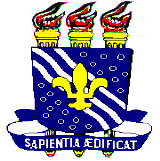 UNIVERSIDADE FEDERAL DA PARAÍBACENTRO DE EDUCAÇÃOCOORDENAÇÃO DO CURSO DE PEDAGOGIACE - Campus I - Cidade Universitária - CEP: 58.059-900Fone: (083) 3216-7480 – João Pessoa-PBTermo de Autorização para Publicação na Biblioteca Digital da UFPBCurso de Graduação: ____________________________________________Ano/semestre de conclusão do curso:_____________2. Identificação do trabalho / autor: 3.Identificação do TCC:3. Declaração do autor:Na qualidade de titular dos direitos de autor da publicação supracitada, de acordo com a Lei nº 9610/98, autorizo à Universidade Federal da Paraíba – UFPB, a disponibilizar gratuitamente sem ressarcimento dos direitos autorais, conforme permissões assinadas acima, do trabalho em meio eletrônico, na Rede Mundial de Computadores, no formato especializado, para fins de leitura, impressão e/ou download, a título de divulgação da produção científica gerada pela UFPB, a partir dessa data.   ANUÊNCIA DO(A) AUTOR(A)	 	           ANUÊNCIA DO(A) ORIENTADOR(A)Titulo:Titulo:Autor(a) do TCC:                                   Autor(a) do TCC:                                   RG:                                                        CPF:Telefone:Email:Professor(a) Orientador(a)Professor(a) Orientador(a)RG:CPF:Telefone:Email:Banca ExaminadoraBanca ExaminadoraEntregue em Mídia DVD (   )Formato PDF (    )Total de Páginas:Data da Aprovação:Data da entrega da cópia do trabalho na versão final corrigida:Data da entrega da cópia do trabalho na versão final corrigida: